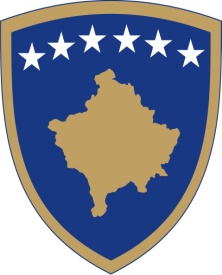 Republika e KosovësRepublika Kosova-Republic of KosovoQeveria –Vlada-Government Zyra  e Kryeministrit – Ured Premijera –Office of the Prime Minister Agjencia për Barazi Gjinore -Agencija za Polnu Ravnopravnost-Agency for Gender EqualityNjoftim!Njoftojmë aplikuesit se në konkursin publik  në Agjencinë për Barazi Gjinore për pozitën Zyrtar i lartë për Bashkëpunim profesional  i publikuar me datë 06/10/2017 është bërë një lëshim teknik tek pozita pasi që kjo pozitë duhet të jetë  pozitë jo e karrierës. Kushtet e tjera mbesin si në konkurs. Nga aplikuesit kërkojmë mirëkuptim.Agjencia për Barazi Gjinore / Zyra e Kryeministrit